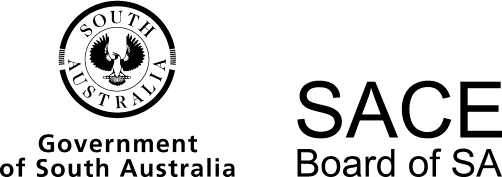 Japanese (continuers)2016 Chief Assessor’s ReportJapanese (continuers)2016 Chief Assessor’s ReportOverviewChief Assessors’ reports give an overview of how students performed in their school and external assessments in relation to the learning requirements, assessment design criteria, and performance standards set out in the relevant subject outline. They provide information and advice regarding the assessment types, the application of the performance standards in school and external assessments, the quality of student performance, and any relevant statistical information.School AssessmentAssessment Type 1: FolioThe folio should consist of between three and five tasks and include one each of interaction, text production, and text analysis. An increasing number of schools are choosing to include the minimum three tasks.InteractionMost schools adhered to the appropriate time length of the interaction, 5–7 minutes.The more successful interactionsprovided students the opportunity for depth and breadth in treatment of the topics, through effective questioning. Students were given a range of closed and open questions.The less successful interactionswere presented as scripted and rehearsed role plays that did not allow for spontaneous discussionrelied on closed questions with rehearsed answers, and did not allow for the interaction to be initiated, sustained, or spontaneous. Natural and spontaneous topic shifts were not evidentallowed the use of cue cards, which hampered fluency and intonation and did not allow for spontaneous conversation and depth of ideas.The more successful responsesinitiated and sustained the interaction across a range of topics and responded spontaneously to natural shifts in the conversationconveyed genuine interest in the topics discussedprovided responses that were consistently relevant, and where appropriate were able to discuss in more detail. General informationAn interaction assessment task has to give students an opportunity to interact with others to exchange information, ideas, opinions, or experiences in Japanese and must provide the opportunity for students to engage in spontaneous discussion with an interlocutor on an issue/topic/theme. Role plays between two students or an interview with the teacher, where all answers have been rehearsed, are not appropriate tasks for this assessment.Please check that audio files are audible for moderation. Two copies of audio files are useful for moderation.Text ProductionThere was a range of task designs, topics, and text types for the text production assessment.Length was varied. Many schools chose to include two different text productions in the folio, which varied in text type and topic.The more successful responsescame from tasks that provided students with the opportunity to create an individual piece of writing. This enabled each student to create individual work with breadth in the treatment of the topic. The less successful responsescame from tasks that were overly scaffolded by the teacher and did not give students the opportunity to create texts where the content was varied. Text AnalysisThe more successful responsescame from tasks that were designed to give all students the opportunity to achieve at the highest level of the performance standards by providing the opportunity to address specific feature IR2, ‘Analysis of the language in texts’, and sufficient texts and/or questions to cover the scope of the performance standardscame from tasks that provided an opportunity for students to demonstrate learning of interpretation, evaluation, and reflection.General informationTeachers should provide a copy of the listening script for moderation.If using tasks from past written examinations, teachers should ensure that questions related to language analysis are included and that the questioning of the text(s) adequately covers the range of assessment design criteria and the scope of the performance standards.Assessment Type 2: In-depth StudyStudents need to be supported through appropriate task design for the oral presentation and written response. Although these two tasks are based on the same topic, they have a different purpose, context, and audience. The oral presentation must not be simply a reading of the written task. Students cannot be given credit twice for the same task.Oral Presentation in JapaneseThe more successful responsesdemonstrated high levels of fluency and correct intonation when they were presenting and did not read directly from cue cardswere able to explore the topic using an extensive range of complex linguistic features.The less successful responseswere read from cue cards, with fluency and pronunciation at a lower levelused internet translators to assist with language beyond their capabilities and beyond the Stage 2 subject outline or to translate sections of work.Written Response in JapaneseThe more successful responsesexplored the topic using an extensive range of complex linguistic featurescreated texts that differed in context, purpose, and audience from the oral presentation, and language was varied between both tasks.The less successful responsesincluded sections of the oral presentation in their written responseused internet translators to assist with language beyond their capabilities and beyond the Stage 2 subject outline.Reflection in EnglishThe more successful responsesreflected critically on how cultures, values, and beliefs were represented in textsmade connections between their own values and practices and what they had explored through texts.The less successful responsesbased their reflection on the content of what they had learnt through the topic chosendescribed their own values, without making connections with those represented in texts.General informationIt is important that students are guided carefully when selecting in-depth study topics. Moderators found that some students were unable to cope with the complexity of some topics chosen, leading to the use of internet translators in some cases. It also resulted in heavily edited work, which was well above the Stage 2 standard of language.The content of the oral presentation in Japanese and the written response in Japanese should vary, both in content and audience. The oral presentation in Japanese is not a discussion like the discussion in the oral examination. It is a presentation, and the teacher should not be involved in questioning and interviewing.Operational AdviceSchool assessment tasks are set and marked by teachers. Teachers’ assessment decisions are reviewed by moderators. Teacher grades/marks should be evident on all student school assessment work.All student work is to be submitted as required. General informationPackaging of student work was very good. Some schools did not make it clear who was speaking when videoed role plays were sent in. Teachers do not have to correct or make comment on student work sent in for moderation.Recordings must be clear and audible.Drafts for tasks and research of in-depth study are not required for moderation.External AssessmentOral ExaminationIn 2016, 179 students presented themselves for the Japanese (continuers) oral examination. For the conversation, 28% of the students achieved in the A band and 14% received D+ or lower. In the discussion, there was large variability in student performance, with students achieving either at the high or low end, and fewer in between. Twenty-six per cent of students achieved an A grade, while 30% received D+ or lower. As in past years, marks were more heavily distributed towards the lower end in the discussion section. Section 1: ConversationThe more successful responsescomprehended questions accurately and gave relevant answers in their own wordsdid not rely on prepared/memorised answerscomfortably went beyond the minimum answers by giving appropriate detail and information, without over-talkingpresented well-thought-out opinions and ideas, with reasonshandled less-expected and/or more difficult questions well, rather than evading them by simply saying ‘I don’t know’sought help effectively and appropriately when neededwere able to make themselves look more relaxed and willing to participate in conversationspoke clearly with appropriate pace and volumemaintained the natural flow of conversation, for example, by using fillers and aizuchi, confirming the question, responding to corrections, and thanking the examiners when receiving helpexpressed complex ideas accuratelyunderstood and used the formal register appropriately (e.g. お母さん/母、ごめん/すみません、私/おれ、もういちど？/もういちどおねがいします)demonstrated good knowledge of Stage 2 level vocabulary and grammar were able to speak in complete sentences.The less successful responsestypically had insufficient knowledge of vocabulary and grammarwere weak in their listening and understanding skillscould handle only simple and more predictable questionsgave short and minimal responses, with no or very little information or contentspoke too much by reciting long, prepared answersdid not carefully listen to or fully understand the question, and thus did not answer the question appropriatelydid not have strategies to deal with unexpected or more difficult questionsbecame too nervous to perform at their bestspoke hesitantly with many unnatural pausesoften had difficulties in expressing ideas accurately in complete sentencesmade frequent errors that impeded meaningdid not understand when the same questions were asked in different ways (e.g. なぜ/どうして、どうやって/何で、どのくらい/何回/何時間、学校のかもく/学校で何を勉強して、車のうんてんができる/めんきょを持っている).Section 2: DiscussionThe more successful responseshad chosen a suitable topic for their in-depth study. Their topics were manageable and sufficiently challenging to discuss in the final examinationhad chosen topics that they were genuinely interested in and willing to talk aboutdemonstrated good understanding of the topicmade use of appropriate and authoritative sources for researchprovided evidence of research (e.g. clear interpretation of the books and/or websites used)presented careful and insightful reflection on Japanese culture, values, and practices in comparison with their owneffectively presented reflection on their own learningcomprehended examiners’ questions accurately and gave relevant answers in their own wordspresented their main points of study accurately and efficiently in the outline form took part in genuine discussion without presenting a ‘speech’ on what they had learned by rotedisplayed a good understanding of their subject-specific vocabulary by responding to questions that they had not rehearsed answers forused both simple and complex expressions accurately and effectivelyspoke in their own words (formal spoken language) rather than recited a memorised texts written by someone elseused a wide range of expressions with a high degree of accuracyengaged the audience (examiners) well by use of body language, eye contact, and intonation in voice.The less successful responseshad chosen a topic that was too difficult to fully comprehend and discuss in Japanesehad chosen a topic that was too broad (e.g. daily life in Japan) or too simple (e.g. Japanese school) to go into depth in discussionwere not well prepared to talk about their main points (dot points)were unable to display sufficient knowledge of their topicsdid not provide good evidence of research (e.g. could not give book/website titles)did not fully understand the examination procedure and requirement (e.g. outline form, 1-minute talk option)provided very basic reflection (e.g. ‘interesting/difficult’, without saying why) did not listen to the entire question but focused on key words (often from their dot points), and hence answered incorrectlydid not understand more difficult and/or less expected questionsrelied heavily on memorised answers, and became stressed when they forgot their prepared answersaid most in their 1-minute introduction, which is not assessed, thus leaving very little to discussgave only minimal answers to less expected questions, while giving too long and irrelevant answers to expected questionssometimes lacked interest and the ability to discuss.Written ExaminationIn 2016, 180 students sat the Japanese continuers written examination. There was a wide range of marks achieved across all questions. The overall standard was consistent with that of previous years.Section 1: Listening and RespondingQuestion 1Despite the simplicity of language and content, this question was one of the most poorly handled questions in the examination. Only 22% of the students achieved full marks. The more successful responsesidentified that Jun had a toothacheidentified the correct time for his new appointment.The less successful responsesdid not identify that Jun had a toothachegave the wrong time and/or gave extra information that was not correctwere written in Japanese kanji.Question 2This question was answered well by most students; 44% achieved full marks. The more successful responsesidentified that the man wanted to go to the airportprovided comprehensive and accurate detail about how the woman tried to help the man.The less successful responsesdid not comprehend the word ‘ くうこう’ hence did not identify what the man wanted to doprovided only partial detailprovided inaccurate and/or irrelevant detail (e.g. 9:30 pm, the ferry left at 1:30).Question 3There was a wide spread of marks for this question. Although 22% of the students achieved full marks, another 22% scored zero. Approximately half of the students scored at least 3 out of 5 marks.The more successful responsesidentified the four instructions that the travel guide gave to the tour participants. The less successful responsesdid not include the instruction that the participants were forbidden to put hand and head out of the bus windowprovided incorrectly guessed information (e.g. put rubbish in the bin at the park).Question 4This question was well handled by most students — 77% of the students achieved 
3 or 4 (full) marks. However, students who provided only a descriptive answer, instead of an explanatory answer, received fewer marks.The more successful responsesaccurately and precisely described Satoshi’s frustration and explained why he felt this way with relevant evidence from the text.The less successful responsesidentified Satoshi’s frustration but did not sufficiently explain why he felt this wayneglected to mention that Satoshi was continuously interrupted while ordering foodneglected to mention that Satoshi sensed her internet friends were more important to her than her friend (himself) who was actually in front of her. Question 5This was the longest text in the Listening and Responding section (approximately 2:40 minutes), and the question proved the most challenging for many students. The students found this question to be the most challenging in the examination. Although students’ marks spread widely from 0 to 6, only 10% of students achieved full marks. The more successful responsesshowed extensive understanding of the text, covering comprehensive details of the content and the contextclearly described how Carlos was influenced by his Japanese grandfatheridentified the two reasons why Carlos was impressed by his Japanese students.The less successful responsesincluded no mention of Karatedid not mention what influenced Carlos to go to Japan and what inspired him to travel and teach Karate overseasdisplayed misunderstanding of key words (e.g. ちゃんと to be chanting)showed that students did not understand some basic words (e.g. あいさつ、そうじ).Section 2: Reading and Responding (Part A)This section clearly discriminated the students’ levels. Those who thoroughly read and understood the texts displayed their understanding clearly and concisely, while those who understood the texts only partially gave vague or incorrect answers based on their guesses. Overall the students demonstrated general understanding of the texts, but many did not show comprehensive understanding of details in the texts.Question 6The score distribution was broad. More than half of the students achieved 5/8 or higher, with 13% scoring 8/8.The more successful responsesidentified and distinguished the different treatment of the white snake by the children and the old womanprovided thorough detail of the treatmentdisplayed a good understanding of the white snake’s power and accurately described the ways the children’s and the old woman’s actions affected itidentified the two different reasons why the villagers visited the shrine.The less successful responsesdid not distinguish the different actions of the children and the old woman towards the white snakeincluded inaccurate information about the snake’s powerdid not include the full details, displaying only partial understanding of the storydid not identify the two reasons why the villagers visited the shrine.Question 7This question was generally handled well, with 70% of students scoring 4/7 or higher. Twelve per cent of students achieved full marks. The more successful responsesclearly explained with relevant details why the author said ‘Water is important for Japanese people’s life and culture’were able to articulate the persuasive techniques used by the authorgave relevant examples from the text (e.g. rhetorical question, repetition of key words) to support the answer.The less successful responsesattempted to explain why the author said ‘Water is important for Japanese people’s life and culture’, without providing sufficient or relevant details from the textlisted examples (extracts) of how the author persuaded the reader, without explaining the literary techniques used.Section 2: Reading and Responding (Part B)This year, the stimulus text was comparatively simple whereas the task expectation was more complex and required thought and planning in order to achieve a high score. Most students read the text correctly but responded in a very basic manner. Some students missed the point of the response to be made after attending the party, not before the party. Students’ marks were most heavily distributed in the 40–60% achievement range (29%), followed by the 60–80% range (28%). Question 8The more successful responsesshowed accurate understanding of the stimulus text and the questionidentified and responded to relevant points in the stimulus textcreated the desired interest by elaborating ideas beyond the obviousincluded a wide range of complex and effective linguistic structures (e.g. nominalisation, relative clause) with a high degree of accuracyused cohesive devices (e.g. conjunctions) effectively to achieve natural flow and cohesionobserved the text type and the word-limit.The less successful responsesdid not understand the question accurately (e.g. wrote a response to an invitation)did not read the stimulus text successfullydid not identify the main points to respond to in the textconveyed only basic information/ideas, mostly copied from the stimulus textcontained much irrelevant content and went over the word-limitcontained frequent grammatical errors and incorrect selection of words.Section 3: Writing in LanguageMost students completed the task. There were only a few who did not attempt this section. Question 10 was by far the most popular, being chosen by 72% of students, followed by Question 9 (17%) and Question 11 (11%). The three questions were of the same degree of difficulty, with the average scores 51–52 out of the possible 100. Question 9The more successful responsescreated the desired impact and interest to engage readers of the music magazineclearly described the song and what it meant for them with a high degree of linguistic accuracyused a range of appropriate expressions to convey meaning and achieve cohesionobserved the text type (magazine article) and the word-limit.The less successful responseslacked the capacity to convey information and ideas accuratelymostly consisted of simple vocabulary and short sentences with many errorswere often incomplete.Question 10The more successful responsesprovided useful and thoughtful advice based on own experiencevividly and accurately described own homestay experience with relevant detailssuccessfully used more complex grammar and expressions, including relative clause and conjunctionsdisplayed a good understanding of expressions for giving advice, appropriate to the Japanese cultural context observed text type conventions (speech) and the word-limit.The less successful responsesshowed only partial understanding of the questiondid not include useful advice to the future host familydid not provide relevant details of their homestay experiencecontained many grammatical and spelling errorscontained inappropriate and repetitive use of conjunctionscontained much irrelevant informationdid not observe the text type conventions and/or the word-limitwere often incomplete.Question 11The more successful responsescreated the desired impact and interest to engage readers of the class journalincluded thoughtful reflection on how the TV program had influenced themclearly described the details of the TV program with a high degree of linguistic accuracywere logically organised with the accurate use of tense and conjunctionsexpressed more complex ideas clearlyobserved the text type conventions (journal) and the word-limit.The less successful responsesdid not include a reflection on how the TV program had influenced themlacked the capacity to convey information clearly and accuratelymostly consisted of simple vocabulary and short sentences with many errorswere often incomplete.Japanese (continuers)Chief Assessor